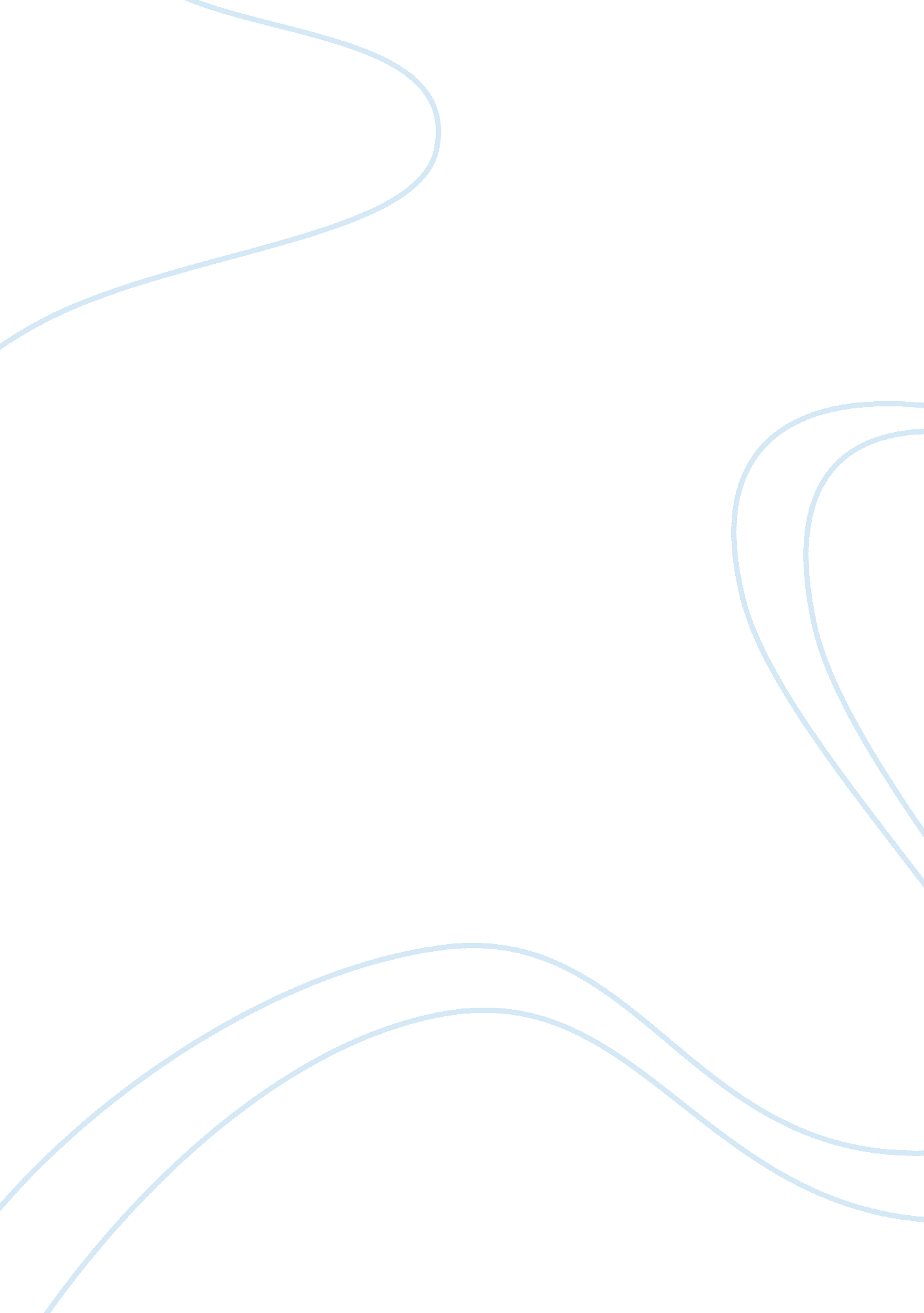 Case study on cheatingBusiness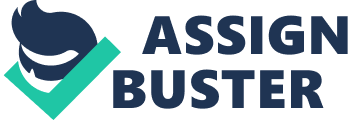 Case Study on Cheating: Cheatingis the action to gain benefit with the help of the illegal actions. Cheating has always existed in the human society, because it is the part of the human nature. People always want to achieve their goal doing nothing, so it is obvious that the techniques of cheating and the spheres where one can cheat have developed seriously. Nowadays it is possible to cheat everywhere: in school, in sport, gambling, politics, business, etc. When one wants to win a certain competition but knows that he will not be able to win himself, he starts to look for the various solutions in order to have the unfair advantage over the opponent. Speaking about sport, the risk is very high, because if the cheater is caught, he will be prohibited to continue his career in sports. The cheating is politics is an extremely serious action, because if the sportsman is responsible only for his own life, a cheating politician can spoil the life for the whole country, so it is important to monitor the activity of the politicians in order to avoid such a situation. Cheating in gambling is a serious problem, because the price is high – the money. One can do everything possible to win more money, that is why cheating in gambling is a normal and natural thing. Finally, cheating also exists in the educational process. The absolute majority of students cheat at school, college and university writing tests, home assignments and various serious papers. More than a half of the research papers, dissertations, term papers, etc are plagiarised, because students want to defend their degrees without any efforts. Cheating exists in every sphere of human life and it is important to get rid of this habit in order to improve the life of the society. A good cheating case study should be based on the trustworthy facts from the up-to-date sources which can explain the topic professionally. One should learn as much information about the case as possible in order to recognize the cause and effect of cheating and draw the right conclusions conducting the analysis. The student is expected to apply his critical thinking skills and knowledge to solve the puzzle of the case and suggest the best methods which can solve the problem on cheating effectively. When there is a trouble with case study writing, the web becomes the best helper. One should read a free example case study on cheating in school and catch the appropriate way of the presentation of data and the right order of the analysis of the problem. Such problems as formatting and composition of a structure can be solved with the help of a free sample case study on cheating written by an expert. 